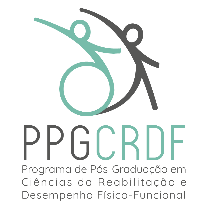 PROGRAMA DE MESTRADO EM CIÊNCIAS DA REABILITAÇÃO E DESEMPENHO FÍSICO-FUNCIONALRua Eugênio do Nascimento, s/n – Bairro Dom BoscoJuiz de Fora – MG – CEP: 36038-330 – (32) 2102-3256E-mail: mestrado.fisioterapia@ufjf.edu.br; Site: www.ufjf.br/mcreabREQUERIMENTO DE MATRÍCULA - 2º SEMESTRE DE 2020Nome: ___________________________________________________________________DISCIPLINAS (marcar com um X as disciplinas que pretende cursar):                            Alunos que iniciarão o Curso em 2020/2Juiz de Fora, _____ de __________________ de 2020___________________________________________________Assinatura do acadêmico(a)___________________________________________________Assinatura do orientador(a)* A matrícula só será efetivada com a assinatura do professor orientador na ficha.* A ficha pode ser digitalizada e enviada por e-mail para mestrado.fisioterapia@ufjf.edu.brMatrículaDisciplina(    )Metodologia Científica e Bioética(    )Métodos e técnicas de avaliação do Desempenho Físico-Funcional e Reabilitação(     )Fisiologia respiratória endócrina ao esforço(     )Redação da Produção Científica(     )Biomecânica e Neurofisiologia aplicadas à função muscular(     )Bases teóricas e avaliação do desempenho funcional infantil (     )Estágio em docência do ensino superior (     )Seminários Integrados em Reabilitação(     )Desenvolvimento da Pesquisa I     (     )Defesa de Dissertação